				HAKULOMAKE KAUSITYÖHÖN 2019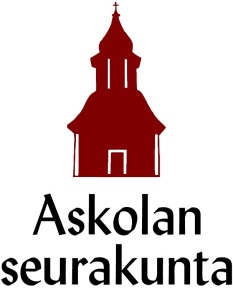 		14.02.2019Lomakkeen palautus 17.3.2019 mennessä taloustoimistoonsähköpostilla tarja.laine@evl.fiHakijan tiedotYhteystiedot	Haen[  ] puistopuutarhuriksi [  ] kausityöntekijäksi [  ] kesätyöntekijäksi (opiskelijat/koululaiset) NimiSyntymäaika Osoite	Osoite	PuhelinnumeroPuhelinnumeroEmail	Email	Huoltajan nimi ja puhelinnumero (17 vuotiaat hakijat)Huoltajan nimi ja puhelinnumero (17 vuotiaat hakijat)Aikatoiveeni: Alan aikaisempi työkokemus:Käyttökokemukseni puutarhakoneista:Koulutus ja kurssit alalta:Perustelut hakutoiveelleni:Muuta huomioitavaa: